Summer Reading 2020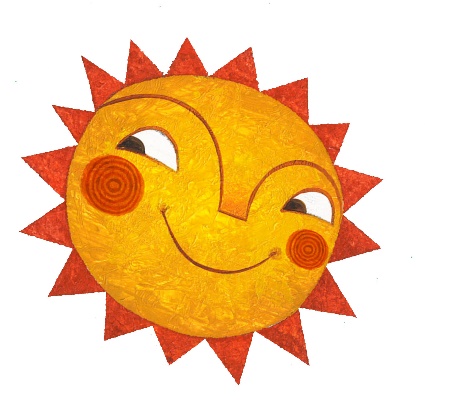 Reading Log                      Title and Author              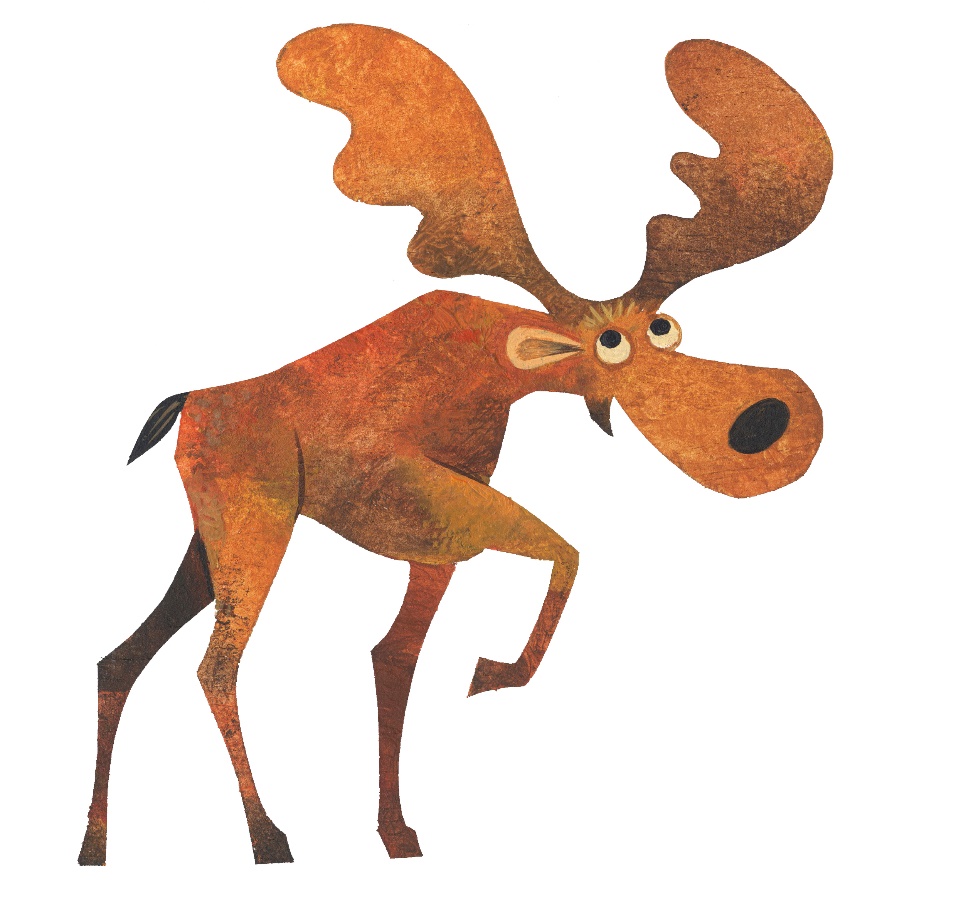 Name:Library: Cahokia Public Library1:2:3:4:5:6:7:8:9:10:11:12:13:14:15:16:17:18:19:20:21:22:23: 24:25:26:27:28:29: 30: 